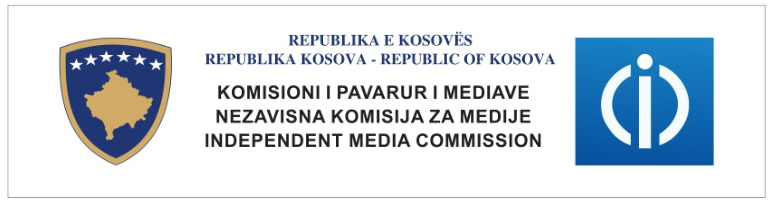 KPM- 2016/06Në mbështetje të Nenit 3, paragrafi 2, pika 6 dhe 11, të Ligjit për Komisionin e Pavarur të Medieve Nr. 04/L-44 dhe Ligjit Nr. 05/L-027 për Dixhitalizimin e Transmetimeve Radiodifuzive Tokësore, KPM miraton këtë:RREGULLORE PËR OPERATORIN E MULTIPLEKSITNeni 1QËLLIMIKjo rregullore përcakton të drejtat dhe obligimet, kushtet dhe termet e përgjithshme si dhe  kriteret që kërkohen të zbatojnë operatorët e multipleksit të licencuar nga KPM-ja, përfshirë ofrimin e kapaciteteve të mjaftueshme për ofruesit e shërbimeve mediale.  Neni 2 FUSHËVEPRIMIKjo rregullore do të zbatohet për të gjithë të licencuarit që operojnë si operator multipleksi në pajtim me Ligjin e KPM-së dhe Ligjin për Dixhitalizim.Neni 3PËRKUFIZIMETOperatori i Multipleksit (MUX-it) - personi juridik që ofron infrastrukturën teknike për shpërndarjen tokësore të programeve dixhitale dhe shërbimet suplementare për transmetimin dixhital  të të dhënave; Multipleksi – (në tekstin e mëtejmë “MUX”) një set i standardizuar i sinjaleve dixhitale, i shprehur në Mbit/s (Mega-bit-për-sekondë), që përmban disa programe televizive dhe/ose të radios dhe/ose të dhëna të tjera, të cilat transmetohen dhe emetohen në të njëjtën kohë dhe në mënyrë të thurur;Multipleks me mbulim nacional –Operatori i MUX-it i licencuar nga KPM, i cili përmes Planit të Frekuencave për Transmetim Tokësor Televiziv Dixhital në Republikën e Kosovës mbulon tërë territorin e Republikës së Kosovës.Multipleks me mbulim regjional –Operatori i MUX-it i licencuar nga KPM, i cili përmes Planit të Frekuencave për Transmetim Tokësor Televiziv Dixhital në Republikën e Kosovës mbulon tërë territorin në zonën përkatëse. Multipleksi me mbulim të nënzonës Prishtina - një operator i multipleksit i licencuar nga KPM, i cili përmes Planit të Frekuencave për Transmetim Tokësor Televiziv Dixhital në Republikën e Kosovës mbulon tërë territorin e nënzonës përkatëse. Shërbimi medial audiovizuel (“SHMA”) - shërbimi i cili është nën përgjegjësinë editoriale të ofruesit të shërbimeve programore  dhe parim kryesor i së cilës është ofrimi i programeve me qëllim që të informojnë, argëtojnë apo të edukojnë gjithë publikun përmes rrjeteve të komunikimeve elektronike. Shërbimi medial audio (SHMA) – shërbim i cili është nën përgjegjësinë editoriale të ofruesit të shërbimit medial audio dhe parimi kryesor i të cilit është ofrimi i programeve, me qëllim që të informojë, argëtojë apo edukojë gjithë publikun, përmes rrjetave të komunikimeve elektronike. Shërbimi medial audio është ose një radio transmetim, një shërbim medial audio me kërkesë apo komunikim komercial në shërbimet mediale audio.Ofruesi i shërbimeve mediale (OSHM) – personi fizik ose juridik që ka përgjegjësi redaktuese për përzgjedhjen e përmbajtjes së programeve audio apo audiovizuale të shërbimit mediatik audiovizual dhe i cili përcakton mënyrën se si ato do të organizohen.Televizioni Tokësor Dixhital – sistem televiziv me anë të të cilit programet televizive ju transmetohen përdoruesve me anë të mjeteve radio tokësore përmes multipleksit, në pajtim me standardin dixhital televiziv; Licencë - leja e dhënë nga KPM-ja për operatorin e multipleksit për të ushtruar aktivitet transmetimi në Republikën e Kosovës.  I Licencuar - personi juridik i licencuar nga KPM për të vepruar si operator multipleksi.DVB-T2 (Digital Video Broadcasting-Terrestrial) – Video Transmetimi Dixhital Tokësor;H.265/HEVC – standard i kompresimit të të dhënave audio dhe video;Rrjet me Një Frekuencë të Njëjtë ( Single Frequency Netëork - SFN) – Rrjet i transmetuesve të sinkronizuar që përhapë sinjale të njëjta në të njëjtin kanal të transmetimit; Brezi VHF– Brezi 174-230 MHz;Brezi UHF– Brezi 470-862 MHz;Plani i frekuencave të transmetimit – plani i frekuencave të radio transmetimit ose të transmetimit televiziv të caktuara nga autoriteti kompetent për telekomunikim për Komisionin e Pavarur i Mediave dhe që menaxhohet nga Komisioni i Pavarur i Mediave;ITU – Unioni Ndërkombëtar i Telekomunikacionit;EPG – Udhëzuesi Elektronik Programor;LCN – Renditja Logjike e Kanaleve;CAM (Conditional Access Module) – Modul për Qasje të Kushtëzuar;Televizioni me kualitet standard (SDTV) - shërbimi i fotografisë dhe zërit të cilësisë standarde, në pajtim me rekomandimet relevante të Unionit Ndërkombëtar për Telekomunikacion (rekomandimet e ITU-së);Televizioni me kualitet të lartë (HDTV) – shërbimi që ofron fotografi dhe zë me cilësi më të lartë sesa cilësia standarde, duke i shtuar numrin e linjave analizuese për fotografi, duke ndryshuar metodën e analizës së fotografisë, duke e rritur proporcionin e faqeve të fotografisë në 16:9, si dhe duke i ndryshuar karakteristikat kolorometrike të fotografisë, në pajtim me rekomandimet.Set-up-box (STB) – pajisje e veçantë për pranimin, dekodimin dhe transformimin e sinjalit televiziv digjital në një formë të përshtatshme për reproduktimin e fotografisë, zërit dhe të dhënave tjera. Neni 4DISPOZITAT E PËRGJITHSHME
I licencuari është i autorizuar të përdorë frekuencat në përputhje me parametrat teknike dhe zonën e mbulueshmërisë të përcaktuar në Licencë.I licencuari obligohet të veprojë sipas rregullave të përcaktuara lidhur me përdorimin e spektrit radiodifuziv, në pajtim me Planin e Frekuencave për Transmetim Tokësor Dixhital në Republikën e Kosovës si dhe standardet e ITU-së që përcaktojnë DVB-T2 dhe H.265/HEVC. Shtrirja e mbulueshmërisë në nivel nacional, regjional dhe nënzonën Prishtina nga ana e Operatorit të MUX-it duhet të bëhet sipas sistemit të Rrjetit me Një Frekuencë të Njëjtë (tani e tutje SFN). I licencuari duhet të paguajë taksë vjetore në bazë të tarifave të përcaktuara me akt nënligjor të KPM-së.Kapaciteti i MUX-it gjithashtu mund të përdoret edhe për shërbimet shtesë që kanë  të bëjnë me transmetimin: titrat, EPG, transmetimet dixhitale audio dhe teleteksti. Për këto shërbime nuk do të tejkalohet 20% e kapacitetit të përgjithshëm të MUX-it. Në rast se operatori i MUX-it është në të njëjtën kohë edhe OSHM, KPM do të përcaktojë rregulla për mbajtjen e llogarive të ndara për të evituar  monopolin dhe për të siguruar konkurrencë të drejtë dhe të paanshme në tregun medial. Neni 5KUSHTET E PËRGJITHSHME
I licencuari duhet në çdo kohë të respektojë dispozitat e konventave ndërkombëtare të telekomunikacionit, Marrëveshjet e Unionit Ndërkombëtar të Telekomunikacionit (ITU) si dhe aktet tjera përkatëse të zbatueshme në Republikën e Kosovës.Para qasjes në kapacitetin e multipleksit të ndarë, programet e OSHM duhet të kodohen nga MUX-i në pajtim me standardin kodues të ITU–T-së H.265/HEVC.  Operatori i MUX-it  në një zonë të veçantë gjeografike është i obliguar t’u sigurojë të gjithë ofruesve të shërbimeve mediale kushte të barabarta dhe jo-diskriminuese të qasjes në multipleksin që menaxhohet nga operatori i MUX-it, në kuptim të së drejtës për të shpërndarë programe, duke shfrytëzuar teknologji transmetuese radio difuzive dixhitale në zonën gjeografike relevante.I licencuari obligohet që të shfrytëzojë  kapacitetin dixhital duke përfshirë kushte të përshtatshme që të paktën 50% të kapacitetit total të MUX-it të jetë në dispozicion për ofrimin e ofruesve të shërbimeve mediale të programeve free-to-air. I licencuari nuk mund të ndryshojë kapacitetin e përcaktuar nga KPM për shpërndarje të programeve që shfrytëzojnë teknologji për televizion me rezolucion të lartë (HD) pa miratim të KPM-së. Kapaciteti i rezervuar për teknologji për televizion me rezolucion të lartë (HD) do të vihet në dispozicion në kushte të barabarta dhe jodiskriminuese për transmetimin dhe shpërndarjen e programeve të të gjithë OSHM-ve. I licencuari obligohet të ofrojë shërbime në pajtim me standardet teknike të përcaktuara me Pakon e Licencës së KPM-së.  I licencuari obligohet të sigurojë mbulueshmëri sipas kategorisë së mbulimit. I licencuari obligohet të zbatojë Rregulloren për Renditje Logjike të Kanaleve. Neni 6KUSHTET TEKNIKE  Operatori i MUX-it do të përdorë standardin DVB-T2, H.265/HEVC me kapacitet prej 50.59 Mbit/s, i cili mundëson akomodimin deri në 18 kanale SD apo  deri në 6 kanale HD. Set-up box-ët e ofruar për pranim të sinjalit duhet të kenë standardet minimale si:kompatibilitet për pranim të sinjalit DVB-T2, H.265/HEVC;pranimin e brezit frekuencor VHF 174-230 MHz dhe UHF 474-862 MHz;demodulimin COFDM QPSK/16QAM/64QAM/256QAM;përkrahje të LCN (renditjes logjike të kanaleve);përkrahje të CAM;përkrahje të EPG; përkrahje të teletekstit, titrimit, shumëllojshmërisë së gjuhës; dhepërkrahje të videove standardeve SD dhe HD.Neni 7UDHËZUESI ELEKTRONIK I PROGRAMIT (EPG)Operatori i MUX-it MUX-it duhet të ofrojë për përdoruesit mundësinë e qasjes në shërbimet e EPG. Këto shërbime u mundësojnë përdoruesve që, me anë të telekomandës televizive, të kërkojnë në menytë e informacioneve sipas orareve duke  përzgjedhur dhe duke u informuar për kohën, titujt, kanalet apo zhanret e programeve. Operatori i MUX-it duhet vazhdimisht të përditësojë udhëzuesin elektronik programor në mënyrë që përdoruesit të kenë qasje në informata. Neni 8OBLIGIMET E OPERATORËVE TË MUX-IT NDAJ OSHM-VEI licencuari obligohet që të sigurojë kushte të drejta, të barabarta dhe jo-diskriminuese për qasje në MUX, për të gjithë ofruesit e shërbimeve mediale të licencuara nga KPM. I licencuari obligohet që të përfshijë në MUX vetëm OSHM-të e licencuara nga KPM-ja. Përcaktimi i çmimit për përfshirje në MUX do të bëhet në bazë të kalkulimit të kapacitetit të shërbimit të hapësirës (Mbit/s). Për çdo ndryshim të shërbimeve ndaj OSHM-ve i licencuari obligohet të marrë miratim paraprak nga KPM-ja. I licencuari obligohet të përfshijë në MUX të gjithë OSHM-të e licencuara nga KPM për transmetim analog për bartje të detyrueshme sipas Nenit 18 të Ligjit për Dixhitalizim si dhe aktit nënligjor të KPM-së. Neni 9ZBATUESHMËRIA PËR PRONËSINË E HUAJPronësia e huaj e një operatori të MUX-it lejohet vetëm në rastin e kompanive komerciale të regjistruara ligjërisht në Republikën e Kosovës në përputhje me ligjet e aplikueshme. Neni 10KOHËZGJATJA DHE RIPËRTËRITJA E LICENCËSNë pajtim me nenin 21, paragrafi 1 pika 2.1 të Ligjit të KPM-së, kohëzgjatja dhe ripërtëritja e licencës për operator të MUX-t do të jetë 10 vite.Neni 11BARTJA E LICENCËSLicenca e KPM-së mund të bartet tek një palë tjetër vetëm me miratimin paraprak me shkrim nga KPM-ja.Kërkesa për ndryshimin e pronësisë së Licencës së KPM-së do shqyrtohet në pajtim me procedurat e përcaktuara nga KPM.Neni 12TARIFATI licencuari obligohet të paguajë tarifën vjetore për licencë të multipleksit të përcaktuar me akt të veçantë të KPM-së.Neni 13RAPORTIMII licencuari është i obliguar t’i paraqes KPM-së raportin vjetor përkitazi me veprimtarin e tij, në pajtim me legjislacion përkatës në fuqi.Neni 14SANKSIONETPër shkelje të kësaj Rregulloreje KPM do të ndërmerr masat ligjore të përcaktuara me legjislacion përkatës në Republikën e Kosovës.  Neni 15HYRJA NË FUQIKjo rregullore hyn në fuqi në ditën e nënshkrimit. _____________ 							          ________Adnan MEROVCI								 DataKryetarKomisionit i Pavarur i Mediave	